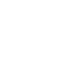 НОВООДЕСЬКА МІСЬКА РАДАМИКОЛАЇВСЬКОЇ ОБЛАСТІР І Ш Е Н Н ЯКеруючись пунктом 34 частиною 1 статті 26 Закону України «Про місцеве самоврядування в Україні», відповідно статей 12, 96, 141, 143 Земельного кодексу України, статті 8 Закону України «Про оренду землі», розглянувши заяви громадянки Сімак Л.П. та ФОП Алферової О.О. про надання згоди на передачу в суборенду земельної ділянки для будівництва та обслуговування будівель торгівлі, розташованої по вул. Центральна, 1-а  в межах м. Нова Одеса Миколаївського району Миколаївської області,  враховуючи належну сплату орендної плати відповідно до умов договору оренди землі та рекомендації постійних комісій,  міська рада В И Р І Ш И Л А : 1. Надати згоду Сімак Ларисі Пилипівні на передачу в суборенду земельної ділянки площею 0,0053 га (кадастровий номер – 4824810100:05:001:0007)  для будівництва та обслуговування будівель торгівлі (код КВЦПЗД 03.07), розташованої по вул. Центральна, 1-а в м. Нова Одеса Миколаївського району Миколаївської області, яка знаходиться в її оренді на підставі договору оренди землі від 30.03.2010 року № 4, ФОП Алферовій Оксані Олександрівні.2. При укладанні договору суборенди земельної ділянки визначити наступне:2.1. Розмір плати за суборенду земельної ділянки не повинен перевищувати ставки визначеної  у договорі оренди землі від 30.03.2010 року № 4.2.2. Строк суборенди земельної ділянки не повинен перевищувати строку, визначеного договором оренди землі, укладеного з ФОП Сімак Л.П.2.3. У разі припинення договору оренди землі, укладеного між Новоодеської міською радою та ФОП Сімак Л.П., чинність договору суборенди припиняється. 3. Зобов’язати землекористувача (суборендаря):3.1. Укласти договір суборенди земельної ділянки.3.2. Здійснити державну реєстрацію права суборенди на земельну ділянку,  відповідно чинного законодавства. 3.3. Виконувати обов’язки землекористувача (суборендаря) відповідно до вимог статті 96 Земельного кодексу України.4. Попередити суборендаря, що використання землі не за цільовим призначенням тягне за собою припинення права користування нею, відповідно до вимог статей 141, 143 Земельного кодексу України.		5. Контроль за виконання цього рішення покласти на постійну комісію з питань аграрно-промислового розвитку та екології.Міський голова						Олександр ПОЛЯКОВВід 29.06.2023 р. № 11м. Нова Одеса         XХVІ сесія восьмого скликанняПро надання згоди на передачу в суборенду земельної ділянки 